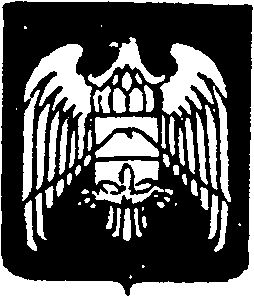 СОВЕТ  МЕСТНОГО  САМОУПРАВЛЕНИЯ  ГОРОДСКОГО ПОСЕЛЕНИЯ НАРТКАЛА УРВАНСКОГО МУНИЦИПАЛЬНОГО РАЙОНА КАБАРДИНО-БАЛКАРСКОЙ РЕСПУБЛИКИ КЪЭБЭРДЕЙ-БАЛЪКЪЭР РЕСПУБЛИКЭМ И АРУАН МУНИЦИПАЛЬНЭ  КУЕЙМ ЩЫЩ НАРТКЪАЛЭ   КЪАЛЭ ЖЫЛАГЪУЭМ И ЩIЫПIЭ  САМОУПРАВЛЕНЭМКIЭ СОВЕТ КЪАБАРТЫ-МАЛКЪАР РЕСПУБЛИКАНЫ УРВАН  МУНИЦИПАЛЬНЫЙ РАЙОНУНУ НАРТКЪАЛА ШАХАР ПОСЕЛЕНИЯСЫНЫ ЖЕР-ЖЕРЛИ  САМОУПРАВЛЕНИЯСЫНЫ  СОВЕТИРЕШЕНИЕ  №15/9Совета местного самоуправления городского поселения Нарткала Урванского муниципального района КБР (седьмого созыва) 12. 04.2023 г.                                                                                      г. п. НарткалаО досрочном прекращении полномочий депутата Совета местного самоуправления городского поселения Нарткала Урванского муниципального района КБР седьмого созыва Тамашева А.Т.           В соответствии с п. 2 ч. 10 статьи 40  Федерального закона от 06.10.2003г. №131-Ф3 «Об общих принципах организации местного самоуправления в Российской Федерации» и статьей 28 Устава Городского поселения  Нарткала Урванского муниципального района КБР, Совет местного самоуправления городского поселения Нарткала Урванского муниципального района КБРРЕШИЛ:Досрочно прекратить полномочия депутата Совета местного самоуправления городского поселения Нарткала Урванского муниципального района КБР седьмого созыва  Тамашева Артура Тафуровича.Направить настоящее решение в избирательную комиссию Урванского муниципального района КБР.Настоящее Решение вступает в силу с момента его подписания. Глава городского поселения Нарткала	  Х. Балахов